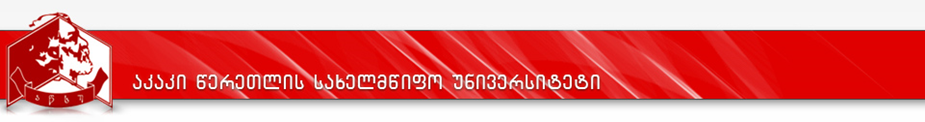 კურიკულუმი   დანართი 1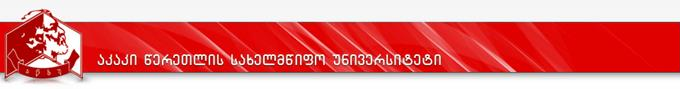 სასწავლო გეგმა                   2021 -2022 წ.პროგრამის დასახელება:   ეკონომიკა მისანიჭებელი კვალიფიკაცია: ეკონომიკის ბაკალავრიპროგრამის დასახელებაეკონომიკამისანიჭებელი აკადემიური ხარისხი/კვალიფიკაციაეკონომიკის ბაკალავრი - Bachelor of Economics ფაკულტეტის დასახელებაბიზნესის, სამართლისა და სოციალურ მეცნიერებათა ფაკულტეტიპროგრამის ხელმძღვანელი/ხელმძღვანელები/კოორდინატორიზვიად ბეშკენაძე - ეკონომიკის აკადემიური დოქტორი, აწსუ-ს ეკონომიკის დეპარტამენტის ასოცირებული პროფესორი;zviad.beshkenadze@atsu.edu.ge; ტელ.: 577668497პროგრამის ხანგრძლივობა/მოცულობა (სემესტრი, კრედიტების რაოდენობა)პროგრამის ხანგრძლივობა - 4 სასწავლო წელი, 8 სემესტრი.კრედიტების რაოდენობა - 240 ECTS კრედიტისწავლების ენაქართული პროგრამის შემუშავებისა და განახლების თარიღები;აკრედიტაციის საბჭოს გადაწყვეტილება: №46; 23.09.2011ფაკულტეტის საბჭოს გადაწყვეტილება ოქმი   №18    07.06.2021აკადემიური საბჭოს გადაწყვეტილება №1 (21/22)       17.09.2021პროგრამაზე დაშვების წინაპირობებიპროგრამაზე დაშვების წინაპირობებიეკონომიკის საბაკალავრო პროგრამაზე დაშვების წინაპირობაა:სრული ზოგადი განათლების დამადასტურებელი დოკუმენტი - ატესტატი და ერთიანი ეროვნული  გამოცდების შედეგები;ერთიანი ეროვნული გამოცდების გარეშე, ეკონომიკის საბაკალავრო საგანმანათლებლო პროგრამაზე სტუდენტთა მიღება/ჩარიცხვა ხორციელდება მოქმედი კანონმდებლობის შესაბამისად;გარე და შიდა მობილობა ხორციელდება საქართველოს განათლებისა და მეცნიერების სამინისტროს მიერ დადგენილ ვადებში, სავალდებულო პროცედურებისა და უნივერსიტეტის მიერ დადგენილი წესების დაცვით; ეკონომიკის საბაკალავრო საგანმანათლებლო პროგრამაზე ჩარიცხვა ან გადმოყვანის წესით ჩარიცხვა უცხო ქვეყნის აღიარებული უმაღლესი საგანმანათლებლო დაწესებულებიდან ხორციელდება საქართველოს განათლებისა და მეცნიერების სამინისტროს გადაწყვეტილების საფუძველზე.ეკონომიკის საბაკალავრო პროგრამაზე დაშვების წინაპირობაა:სრული ზოგადი განათლების დამადასტურებელი დოკუმენტი - ატესტატი და ერთიანი ეროვნული  გამოცდების შედეგები;ერთიანი ეროვნული გამოცდების გარეშე, ეკონომიკის საბაკალავრო საგანმანათლებლო პროგრამაზე სტუდენტთა მიღება/ჩარიცხვა ხორციელდება მოქმედი კანონმდებლობის შესაბამისად;გარე და შიდა მობილობა ხორციელდება საქართველოს განათლებისა და მეცნიერების სამინისტროს მიერ დადგენილ ვადებში, სავალდებულო პროცედურებისა და უნივერსიტეტის მიერ დადგენილი წესების დაცვით; ეკონომიკის საბაკალავრო საგანმანათლებლო პროგრამაზე ჩარიცხვა ან გადმოყვანის წესით ჩარიცხვა უცხო ქვეყნის აღიარებული უმაღლესი საგანმანათლებლო დაწესებულებიდან ხორციელდება საქართველოს განათლებისა და მეცნიერების სამინისტროს გადაწყვეტილების საფუძველზე.პროგრამის მიზანიპროგრამის მიზანიეკონომიკის საბაკალავრო საგანმანათლებლო პროგრამის მიზანია  შრომის ბაზრის მოთხოვნის შესაბამისი კონკურენტუნარიანი სპეციალისტების მომზადება, რომელთაც ექნებათ ეკონომიკის სფეროში ფართო თეორიული ცოდნა და პრაქტიკული უნარ-ჩვევები.პროგრამა მიზნად ისახავს ბაკალავრს:შეასწავლოს ეკონომიკის ფუნქციონირების კანონზომიერებები  მიკრო, მაკრო, საერთაშორისო და რეგიონულ დონეებზე;შესძინოს ეკონომიკის სხვადასხვა სფეროში წარმოქმნილი ეკონომიკური პრობლემების გაანალიზების შესაბამისი კომპეტენცია; გამოუმუშავოს ეკონომიკური მოვლენების კრიტიკული და კრეატიული გააზრების  და კვლევით პროცესში მონაწილეობის უნარი.ეკონომიკის საბაკალავრო საგანმანათლებლო პროგრამის მიზანია  შრომის ბაზრის მოთხოვნის შესაბამისი კონკურენტუნარიანი სპეციალისტების მომზადება, რომელთაც ექნებათ ეკონომიკის სფეროში ფართო თეორიული ცოდნა და პრაქტიკული უნარ-ჩვევები.პროგრამა მიზნად ისახავს ბაკალავრს:შეასწავლოს ეკონომიკის ფუნქციონირების კანონზომიერებები  მიკრო, მაკრო, საერთაშორისო და რეგიონულ დონეებზე;შესძინოს ეკონომიკის სხვადასხვა სფეროში წარმოქმნილი ეკონომიკური პრობლემების გაანალიზების შესაბამისი კომპეტენცია; გამოუმუშავოს ეკონომიკური მოვლენების კრიტიკული და კრეატიული გააზრების  და კვლევით პროცესში მონაწილეობის უნარი.სწავლის შედეგისწავლის შედეგიპროგრამის დასრულების შემდეგ  კურსდამთავრებული:ცოდნა და გაცნობიერება ხსნის ეკონომიკის თეორიულ საფუძვლებს და ეკონომიკის მიკრო, მაკრო, საერთაშორისო და რეგიონული დონეზე ფუნქციონირების კანონზომიერებებს; უნარიითვალისწინებს ეკონომიკის თანამედროვე კონცეფციებს, თეორიებს და პრინციპებს პრაქტიკაში;აანალიზებს ეკონომიკური პროცესების ამსახველ სტატისტიკურ მონაცემებს; აჩვენებს გარკვეული ეკონომიკური პრობლემების გადაჭრის გზებს;აყალიბებს არგუმენტირებულ დასკვნებს ეკონომიკურ მოვლენებსა და პროცესებზე;პასუხისმგებლობა და ავტონომიურობაქმნის ეკონომიკის აქტუალურ საკითხებთან დაკავშირებით, წინასწარ განსაზღვრული მითითებებით, კვლევითი ხასიათის ნაშრომს, ეთიკური ნორმების დაცვით; პროგრამის დასრულების შემდეგ  კურსდამთავრებული:ცოდნა და გაცნობიერება ხსნის ეკონომიკის თეორიულ საფუძვლებს და ეკონომიკის მიკრო, მაკრო, საერთაშორისო და რეგიონული დონეზე ფუნქციონირების კანონზომიერებებს; უნარიითვალისწინებს ეკონომიკის თანამედროვე კონცეფციებს, თეორიებს და პრინციპებს პრაქტიკაში;აანალიზებს ეკონომიკური პროცესების ამსახველ სტატისტიკურ მონაცემებს; აჩვენებს გარკვეული ეკონომიკური პრობლემების გადაჭრის გზებს;აყალიბებს არგუმენტირებულ დასკვნებს ეკონომიკურ მოვლენებსა და პროცესებზე;პასუხისმგებლობა და ავტონომიურობაქმნის ეკონომიკის აქტუალურ საკითხებთან დაკავშირებით, წინასწარ განსაზღვრული მითითებებით, კვლევითი ხასიათის ნაშრომს, ეთიკური ნორმების დაცვით; სწავლების მეთოდებისწავლების მეთოდებისწავლება-სწავლის მეთოდები:ლექცია;პრაქტიკული  მუშაობა (სამუშაო ჯგუფში მუშაობა, სემინარი);ელექტრონული სწავლება (ელექტრონული რესურსით სწავლება).სწავლის შედეგების მისაღწევად გამოიყენება შემდეგი აქტივობები: ცოდნა და გაცნობიერება: ინდუქცია, დედუქცია, ანალიზი;წიგნზე მუშაობა; წერითი მუშაობა; ვერბალური ახსნა–განმარტება;დემონსტრირება; შემთხვევის ანალიზი (Case study); დამოუკიდებელი სწავლა; პრობლემაზე დაფუძნებული სწავლება (PBL); გონებრივი იერიში (Brain storming); უნარი: ქმედებაზე ორიენტირებული სწავლება (lBD); როლური და სიტუაციური თამაშები; შემთხვევის ანალიზი (Case study); გონებრივი იერიში (Brain storming);ევრისტიკული მეთოდი;  გუნდური (collaborative) მუშაობა; დისკუსია/დებატები; ანალიზი; პრობლემაზე დაფუძნებული სწავლება (PBL);პროექტის შემუშავება და პრეზენტაცია (ზეპირი, Power Point და სხვა); პრაქტიკული მეთოდები.პასუხისმგებლობა და ავტონომიურობა: დამოუკიდებელი სწავლა (ესეს, რეფერატის, პროექტის, მოხსენების მომზადება); პრობლემაზე დაფუძნებული სწავლება (PBL); დისკუსია-დებატები, რომელთა დროსაც სტუდენტი შეძლებს წარმოაჩინოს ეთიკური ნორმების გაგებისა და არგუმენტაციის უნარ-ჩვევები.სწავლება-სწავლის მეთოდები:ლექცია;პრაქტიკული  მუშაობა (სამუშაო ჯგუფში მუშაობა, სემინარი);ელექტრონული სწავლება (ელექტრონული რესურსით სწავლება).სწავლის შედეგების მისაღწევად გამოიყენება შემდეგი აქტივობები: ცოდნა და გაცნობიერება: ინდუქცია, დედუქცია, ანალიზი;წიგნზე მუშაობა; წერითი მუშაობა; ვერბალური ახსნა–განმარტება;დემონსტრირება; შემთხვევის ანალიზი (Case study); დამოუკიდებელი სწავლა; პრობლემაზე დაფუძნებული სწავლება (PBL); გონებრივი იერიში (Brain storming); უნარი: ქმედებაზე ორიენტირებული სწავლება (lBD); როლური და სიტუაციური თამაშები; შემთხვევის ანალიზი (Case study); გონებრივი იერიში (Brain storming);ევრისტიკული მეთოდი;  გუნდური (collaborative) მუშაობა; დისკუსია/დებატები; ანალიზი; პრობლემაზე დაფუძნებული სწავლება (PBL);პროექტის შემუშავება და პრეზენტაცია (ზეპირი, Power Point და სხვა); პრაქტიკული მეთოდები.პასუხისმგებლობა და ავტონომიურობა: დამოუკიდებელი სწავლა (ესეს, რეფერატის, პროექტის, მოხსენების მომზადება); პრობლემაზე დაფუძნებული სწავლება (PBL); დისკუსია-დებატები, რომელთა დროსაც სტუდენტი შეძლებს წარმოაჩინოს ეთიკური ნორმების გაგებისა და არგუმენტაციის უნარ-ჩვევები.პროგრამის სტრუქტურაპროგრამის სტრუქტურაპროგრამის მოცულობა - 240 ECTS კრედიტი მათ შორის:ძირითადი სწავლის სფეროს სავალდებულო სასწავლო კურსები 120 კრედიტი;თავისუფალი სავალდებულო კომპონენტი 50 კრედიტი;ძირითადი სწავლის სფეროს არჩევითი სასწავლო კურსები 10 კრედიტი;თავისუფალი კრედიტები ან დამატებით პროგრამა (Minor) 60 კრედიტი.სასწავლო კურსების განაწილება სემესტრებისა და კრედიტების მიხედვითპროგრამის მოცულობა - 240 ECTS კრედიტი მათ შორის:ძირითადი სწავლის სფეროს სავალდებულო სასწავლო კურსები 120 კრედიტი;თავისუფალი სავალდებულო კომპონენტი 50 კრედიტი;ძირითადი სწავლის სფეროს არჩევითი სასწავლო კურსები 10 კრედიტი;თავისუფალი კრედიტები ან დამატებით პროგრამა (Minor) 60 კრედიტი.სასწავლო კურსების განაწილება სემესტრებისა და კრედიტების მიხედვითსტუდენტის ცოდნის შეფასების სისტემა და კრიტერიუმებისტუდენტის ცოდნის შეფასების სისტემა და კრიტერიუმებიაკაკი წერეთლის სახელმწიფო უნივერსიტეტში არსებული შეფასების სისტემა იყოფა შემდეგ კომპონენტებად:საგანმანათლებლო პროგრამის კომპონენტის შეფასების საერთო ქულიდან (100 ქულა) შუალედური შეფასების ხვედრითი წილი შეადგენს ჯამურად 60 ქულას, რომელიც თავის მხრივ მოიცავს შემდეგი შეფასების ფორმებს:სტუდენტის აქტივობა სასწავლო სემესტრის განმავლობაში (მოიცავს შეფასების სხვადასხვა კომპონენტებს) - არა უმეტეს - 30 ქულა;შუალედური გამოცდა - არა ნაკლებ - 30 ქულა;დასკვნითი გამოცდა - 40 ქულა.დასკვნით გამოცდაზე  გასვლის უფლება  ეძლევა სტუდენტს, რომელის შუალედური შეფასებების კომპონენტებში მინიმალური კომპეტენციის ზღვარი ჯამურად შეადგენს არანაკლებ 24 ქულას.შეფასების სისტემა უშვებს:ა) ხუთი სახის დადებით შეფასებას:ა.ა) 	(A) ფრიადი – შეფასების 91-100 ქულა;ა.ბ) 	(B) ძალიან კარგი – მაქსიმალური შეფასების 81-90 ქულა; ა.გ) 	(C) კარგი – მაქსიმალური შეფასების 71-80 ქულა;ა.დ) 	(D) დამაკმაყოფილებელი – მაქსიმალური შეფასების 61-70 ქულა; ა.ე) 	(E) საკმარისი – მაქსიმალური შეფასების 51-60 ქულა.ბ) ორი სახის უარყოფით შეფასებას:ბ.ა) (FX) ვერ ჩააბარა – მაქსიმალური შეფასების 41-50 ქულა, რაც ნიშნავს, რომ სტუდენტს ჩასაბარებლად მეტი მუშაობა სჭირდება და ეძლევა დამოუკიდებელი მუშაობით დამატებით გამოცდაზე ერთხელ გასვლის უფლება;ბ.ბ) (F) ჩაიჭრა – მაქსიმალური შეფასების 40 ქულა და ნაკლები, რაც ნიშნავს, რომ სტუდენტის მიერ ჩატარებული სამუშაო არ არის საკმარისი და მას საგანი ახლიდან აქვს შესასწავლი.საგანმანათლებლო პროგრამის სასწავლო კომპონენტში, FX-ის მიღების შემთხვევაში  დამატებითი გამოცდა დაინიშნება დასკვნითი გამოცდის შედეგების გამოცხადებიდან არანაკლებ 5 დღეში.დასკვნით გამოცდაზე სტუდენტის მიერ მიღებული შეფასების მინიმალური ზღვარი განისაზღვრება  17 ქულით.სტუდენტის მიერ დამატებით გამოცდაზე მიღებულ შეფასებას არ ემატება დასკვნით შეფასებაში მიღებული ქულათა რაოდენობა. დამატებით გამოცდაზე მიღებული შეფასება არის დასკვნითი შეფასება და აისახება საგანმანათლებლო პროგრამის სასწავლო კომპონენტის საბოლოო შეფასებაში. დამატებით გამოცდაზე მიღებული შეფასების გათვალისწინებით საგანმანათლებლო კომპონენტის საბოლოო შეფასებაში 0-50 ქულის მიღების შემთხვევაში, სტუდენტს უფორმდება შეფასება F-0 ქულა.სტუდენტის მიღწევების შეფასების დამატებითი კრიტერიუმები გასაზღვრულია სასწავლო კურსების  სილაბუსით.შენიშვნა: შუალედური და დასკვნითი (დამატებითი) გამოცდები  ჩატარდება ფორმალიზებული წესით:  საფუძველი: საქართველოს განათლებისა და მეცნიერების მინისტრის 2007  წლის 5  იანვრის ბრძანება №3; აკაკი წერეთლის სახელმწიფო უნივერსიტეტის 2017 წლის 15 სექტემბრის  №1 (17/18) დადგენილება.სტუდენტის შეფასების კრიტერიუმები განსაზღვრულია სასწავლო კურსების  სილაბუსით;პროგრამის თითოეული შედეგის სამიზნე ნიშნულად განისაზღვრა სტუდენტთა საერთო რაოდენობის 60 %-ის მიერ სხვადასხვა აქტივობებით გათვალისწინებული მაქსიმალური ქულის 70%-ის მიღწევა. სამიზნე ნიშნულებთან დადარება მოხდება 2 წლიან დინამიკაზე   მონიტორინგის შედეგად;პროგრამის სასწავლო კურსის სწავლის შედეგების გაზომვა მოხდება აკადემიურ წელიწადში ერთხელ, აღნიშნული სემესტრის ბოლოს, სადაც დადგა აღნიშნული სწავლის შედეგი და დადარდება პროცენტულ მაჩვენებლებს; პროგრამის თითოეული სწავლის შედეგის გაზომვა მოხდება პროგრამაზე თანდართული კურიკულუმის რუკის მიხედვითი სემესტრის ბოლოს, სადაც დადგა აღნიშნული სწავლის შედეგი;პროგრამის სწავლის  შედეგების გადახედვა და მონიტორინგი მოხდება 2 წლიან დინამიკაზე დაკვირვებით. დინამიკაში დაკვირვების შემდეგ თუ გამოვლინდა რეგრესი (სამიზნე ნიშნულებთან დაკვირვებისას) მოხდება სწავლის შედეგების და მიღწევის გზების გადახედვა და შესაბამისად პროგრამის მოდიფიცირება არსებული რეგულაციების გათვალისწინებით.აკაკი წერეთლის სახელმწიფო უნივერსიტეტში არსებული შეფასების სისტემა იყოფა შემდეგ კომპონენტებად:საგანმანათლებლო პროგრამის კომპონენტის შეფასების საერთო ქულიდან (100 ქულა) შუალედური შეფასების ხვედრითი წილი შეადგენს ჯამურად 60 ქულას, რომელიც თავის მხრივ მოიცავს შემდეგი შეფასების ფორმებს:სტუდენტის აქტივობა სასწავლო სემესტრის განმავლობაში (მოიცავს შეფასების სხვადასხვა კომპონენტებს) - არა უმეტეს - 30 ქულა;შუალედური გამოცდა - არა ნაკლებ - 30 ქულა;დასკვნითი გამოცდა - 40 ქულა.დასკვნით გამოცდაზე  გასვლის უფლება  ეძლევა სტუდენტს, რომელის შუალედური შეფასებების კომპონენტებში მინიმალური კომპეტენციის ზღვარი ჯამურად შეადგენს არანაკლებ 24 ქულას.შეფასების სისტემა უშვებს:ა) ხუთი სახის დადებით შეფასებას:ა.ა) 	(A) ფრიადი – შეფასების 91-100 ქულა;ა.ბ) 	(B) ძალიან კარგი – მაქსიმალური შეფასების 81-90 ქულა; ა.გ) 	(C) კარგი – მაქსიმალური შეფასების 71-80 ქულა;ა.დ) 	(D) დამაკმაყოფილებელი – მაქსიმალური შეფასების 61-70 ქულა; ა.ე) 	(E) საკმარისი – მაქსიმალური შეფასების 51-60 ქულა.ბ) ორი სახის უარყოფით შეფასებას:ბ.ა) (FX) ვერ ჩააბარა – მაქსიმალური შეფასების 41-50 ქულა, რაც ნიშნავს, რომ სტუდენტს ჩასაბარებლად მეტი მუშაობა სჭირდება და ეძლევა დამოუკიდებელი მუშაობით დამატებით გამოცდაზე ერთხელ გასვლის უფლება;ბ.ბ) (F) ჩაიჭრა – მაქსიმალური შეფასების 40 ქულა და ნაკლები, რაც ნიშნავს, რომ სტუდენტის მიერ ჩატარებული სამუშაო არ არის საკმარისი და მას საგანი ახლიდან აქვს შესასწავლი.საგანმანათლებლო პროგრამის სასწავლო კომპონენტში, FX-ის მიღების შემთხვევაში  დამატებითი გამოცდა დაინიშნება დასკვნითი გამოცდის შედეგების გამოცხადებიდან არანაკლებ 5 დღეში.დასკვნით გამოცდაზე სტუდენტის მიერ მიღებული შეფასების მინიმალური ზღვარი განისაზღვრება  17 ქულით.სტუდენტის მიერ დამატებით გამოცდაზე მიღებულ შეფასებას არ ემატება დასკვნით შეფასებაში მიღებული ქულათა რაოდენობა. დამატებით გამოცდაზე მიღებული შეფასება არის დასკვნითი შეფასება და აისახება საგანმანათლებლო პროგრამის სასწავლო კომპონენტის საბოლოო შეფასებაში. დამატებით გამოცდაზე მიღებული შეფასების გათვალისწინებით საგანმანათლებლო კომპონენტის საბოლოო შეფასებაში 0-50 ქულის მიღების შემთხვევაში, სტუდენტს უფორმდება შეფასება F-0 ქულა.სტუდენტის მიღწევების შეფასების დამატებითი კრიტერიუმები გასაზღვრულია სასწავლო კურსების  სილაბუსით.შენიშვნა: შუალედური და დასკვნითი (დამატებითი) გამოცდები  ჩატარდება ფორმალიზებული წესით:  საფუძველი: საქართველოს განათლებისა და მეცნიერების მინისტრის 2007  წლის 5  იანვრის ბრძანება №3; აკაკი წერეთლის სახელმწიფო უნივერსიტეტის 2017 წლის 15 სექტემბრის  №1 (17/18) დადგენილება.სტუდენტის შეფასების კრიტერიუმები განსაზღვრულია სასწავლო კურსების  სილაბუსით;პროგრამის თითოეული შედეგის სამიზნე ნიშნულად განისაზღვრა სტუდენტთა საერთო რაოდენობის 60 %-ის მიერ სხვადასხვა აქტივობებით გათვალისწინებული მაქსიმალური ქულის 70%-ის მიღწევა. სამიზნე ნიშნულებთან დადარება მოხდება 2 წლიან დინამიკაზე   მონიტორინგის შედეგად;პროგრამის სასწავლო კურსის სწავლის შედეგების გაზომვა მოხდება აკადემიურ წელიწადში ერთხელ, აღნიშნული სემესტრის ბოლოს, სადაც დადგა აღნიშნული სწავლის შედეგი და დადარდება პროცენტულ მაჩვენებლებს; პროგრამის თითოეული სწავლის შედეგის გაზომვა მოხდება პროგრამაზე თანდართული კურიკულუმის რუკის მიხედვითი სემესტრის ბოლოს, სადაც დადგა აღნიშნული სწავლის შედეგი;პროგრამის სწავლის  შედეგების გადახედვა და მონიტორინგი მოხდება 2 წლიან დინამიკაზე დაკვირვებით. დინამიკაში დაკვირვების შემდეგ თუ გამოვლინდა რეგრესი (სამიზნე ნიშნულებთან დაკვირვებისას) მოხდება სწავლის შედეგების და მიღწევის გზების გადახედვა და შესაბამისად პროგრამის მოდიფიცირება არსებული რეგულაციების გათვალისწინებით.დასაქმების სფეროებიდასაქმების სფეროებიეკონომიკის საბაკალავრო საგანმანათლებლო პროგრამის კურსდამთავრებულს შეუძლია იმუშაოს ეკონომისტად სახელმწიფო და კომერციულ დაწესებულებებში. კომერციული დაწესებულებებიდან:  ნებისმიერ ორგანიზაციულ--სამართლებრივი და საკუთრების ფორმის საწარმოებში, ბანკებსა და სხვა ფინანსურ დაწესებულებებში. საქართველოს სახელმწიფო დაწესებულებებიდან: საქართველოს ეკონომიკისა და მდგრადი განვითარების სამინისტრო; ფინანსთა სამინისტრო; სოფლის მეურნეობის სამინისტრო; საქართველოს ოკუპირებული ტერიტორიებიდან დევნილთა, შრომის, ჯანმრთელობისა და სოციალური დაცვის სამინიტრო; ეროვული ბანკი; კონკურენციის სააგენტო; აუდიტის ეროვნული სამსახური; სტატისტიკის ეროვნულ სამსახური და ა.შ.; რეგიონული და მუნიციპალური მართვის სხვადასხვა დონის ეკონომიკური პროფილის სამსახურებში, როგორიცაა: საფინანსო პოლიტიკისა და სახელმწიფო შესყიდვების; ინფრასტრუქტურის განვითარების; კეთილმოწყობისა და დასუფთავების; აუდიტის; ეკონომიკური განვითარების, ადგილობრივი თვითმმართველობის ქონებისა და ტრანსპორტის მართვის და სხვა სამსახურები; ასევე - საერთაშორისო და რეგიონალურ ორგანიზაციებში, საერთაშორისო და ადგილობრივ არასამთავრობო ორგანიზაციებში, რომლებიც სპეციალიზირდებიან ეკონომიკაში; სამეცნიერო კვლევით ცენტრებში, რომლებიც იკვლევენ ძირითად ეკონომიკურ ტენდენციებს; საგანმანათლებლო დაწესებულებებში და ა.შ.საბაკალავრო პროგრამის კურსდამთავრებულს შეუძლია სწავლა განაგრძოს უმაღლესი განათლების შემდგომ საფეხურზე -  მაგისტრატურაში.ეკონომიკის საბაკალავრო საგანმანათლებლო პროგრამის კურსდამთავრებულს შეუძლია იმუშაოს ეკონომისტად სახელმწიფო და კომერციულ დაწესებულებებში. კომერციული დაწესებულებებიდან:  ნებისმიერ ორგანიზაციულ--სამართლებრივი და საკუთრების ფორმის საწარმოებში, ბანკებსა და სხვა ფინანსურ დაწესებულებებში. საქართველოს სახელმწიფო დაწესებულებებიდან: საქართველოს ეკონომიკისა და მდგრადი განვითარების სამინისტრო; ფინანსთა სამინისტრო; სოფლის მეურნეობის სამინისტრო; საქართველოს ოკუპირებული ტერიტორიებიდან დევნილთა, შრომის, ჯანმრთელობისა და სოციალური დაცვის სამინიტრო; ეროვული ბანკი; კონკურენციის სააგენტო; აუდიტის ეროვნული სამსახური; სტატისტიკის ეროვნულ სამსახური და ა.შ.; რეგიონული და მუნიციპალური მართვის სხვადასხვა დონის ეკონომიკური პროფილის სამსახურებში, როგორიცაა: საფინანსო პოლიტიკისა და სახელმწიფო შესყიდვების; ინფრასტრუქტურის განვითარების; კეთილმოწყობისა და დასუფთავების; აუდიტის; ეკონომიკური განვითარების, ადგილობრივი თვითმმართველობის ქონებისა და ტრანსპორტის მართვის და სხვა სამსახურები; ასევე - საერთაშორისო და რეგიონალურ ორგანიზაციებში, საერთაშორისო და ადგილობრივ არასამთავრობო ორგანიზაციებში, რომლებიც სპეციალიზირდებიან ეკონომიკაში; სამეცნიერო კვლევით ცენტრებში, რომლებიც იკვლევენ ძირითად ეკონომიკურ ტენდენციებს; საგანმანათლებლო დაწესებულებებში და ა.შ.საბაკალავრო პროგრამის კურსდამთავრებულს შეუძლია სწავლა განაგრძოს უმაღლესი განათლების შემდგომ საფეხურზე -  მაგისტრატურაში.სწავლისათვის აუცილებელი დამხმარე პირობები/რესურსებისწავლისათვის აუცილებელი დამხმარე პირობები/რესურსებისაგანმანათლებლო პროგრამის განხორციელებისათვის აუცილებელი ადამიანური და მატერიალური რესურსის შესახებ:პროგრამას ემსახურება სხვადასხვა მიმართულების  როგორც აკადემიური პერსონალი და მოწვეული აკადემიური დოქტორები. მათ შორის:  პროფესორი – 6; ასოცირებული პროფესორი - 17; მოწვეული პროფესორი - 1; მოწვეული აკადემიური დოქტორი - 4; მასწავლებელი - 4; ასისტენტ პროფესორი - 1.ეკონომიკის პროგრამის განსახორციელებლად გამოიყენება  შემდეგი მატერიალური რესურსები: აწსუ-ს კორპუსები, კეთილმოწყობილი აუდიტორიები, ბიბლიოთეკა და სამკითხველო დარბაზები; დეპარტამენტში არსებული სალიტერატურო ფონდი, უნივერსიტეტის კომპიუტერული ცენტრის აუდიტორიები და ტექნიკა (მათ შორის. საპროექციო და სხვა სადემონსტრაციო აპარატურა), სამედიცინო პუნქტი, ხანძარსაწინააღმდეგო საშუალებები, პანდუსები (ინკლუზივი სტუდენტებისათვის) და ა.შ. კომპიუტერული კლასები  და სხვ.საგანმანათლებლო პროგრამის განხორციელებისათვის აუცილებელი ადამიანური და მატერიალური რესურსის შესახებ:პროგრამას ემსახურება სხვადასხვა მიმართულების  როგორც აკადემიური პერსონალი და მოწვეული აკადემიური დოქტორები. მათ შორის:  პროფესორი – 6; ასოცირებული პროფესორი - 17; მოწვეული პროფესორი - 1; მოწვეული აკადემიური დოქტორი - 4; მასწავლებელი - 4; ასისტენტ პროფესორი - 1.ეკონომიკის პროგრამის განსახორციელებლად გამოიყენება  შემდეგი მატერიალური რესურსები: აწსუ-ს კორპუსები, კეთილმოწყობილი აუდიტორიები, ბიბლიოთეკა და სამკითხველო დარბაზები; დეპარტამენტში არსებული სალიტერატურო ფონდი, უნივერსიტეტის კომპიუტერული ცენტრის აუდიტორიები და ტექნიკა (მათ შორის. საპროექციო და სხვა სადემონსტრაციო აპარატურა), სამედიცინო პუნქტი, ხანძარსაწინააღმდეგო საშუალებები, პანდუსები (ინკლუზივი სტუდენტებისათვის) და ა.შ. კომპიუტერული კლასები  და სხვ.№კურსის დასახელებაკრკრდატვირთვის მოცულობა, სთ-შიდატვირთვის მოცულობა, სთ-შიდატვირთვის მოცულობა, სთ-შიდატვირთვის მოცულობა, სთ-შილ/პ/ჯგსემესტრისემესტრისემესტრისემესტრისემესტრისემესტრისემესტრისემესტრიდაშვების წინაპირობადაშვების წინაპირობა№კურსის დასახელებაკრკრსულსაკონტაქტოსაკონტაქტოდამლ/პ/ჯგIIIIIIIVVVIVIIVIIIდაშვების წინაპირობადაშვების წინაპირობა№კურსის დასახელებაკრკრსულაუდიტორულიშუალედ.დასკვნითი გამოცდებიდამლ/პ/ჯგIIIIIIIVVVIVIIVIIIდაშვების წინაპირობადაშვების წინაპირობა12334567891011121314151617171ძირითადი სწავლის სფეროს სავალდებულო სასწავლო კურსებიძირითადი სწავლის სფეროს სავალდებულო სასწავლო კურსებიძირითადი სწავლის სფეროს სავალდებულო სასწავლო კურსებიძირითადი სწავლის სფეროს სავალდებულო სასწავლო კურსებიძირითადი სწავლის სფეროს სავალდებულო სასწავლო კურსებიძირითადი სწავლის სფეროს სავალდებულო სასწავლო კურსებიძირითადი სწავლის სფეროს სავალდებულო სასწავლო კურსებიძირითადი სწავლის სფეროს სავალდებულო სასწავლო კურსებიძირითადი სწავლის სფეროს სავალდებულო სასწავლო კურსებიძირითადი სწავლის სფეროს სავალდებულო სასწავლო კურსებიძირითადი სწავლის სფეროს სავალდებულო სასწავლო კურსებიძირითადი სწავლის სფეროს სავალდებულო სასწავლო კურსებიძირითადი სწავლის სფეროს სავალდებულო სასწავლო კურსებიძირითადი სწავლის სფეროს სავალდებულო სასწავლო კურსებიძირითადი სწავლის სფეროს სავალდებულო სასწავლო კურსებიძირითადი სწავლის სფეროს სავალდებულო სასწავლო კურსებიძირითადი სწავლის სფეროს სავალდებულო სასწავლო კურსებიძირითადი სწავლის სფეროს სავალდებულო სასწავლო კურსები1.1ეკონომიკის პრინციპები 1ეკონომიკის პრინციპები 15125604612/2/051.2ეკონომიკის პრინციპები 2ეკონომიკის პრინციპები 25125604612/2/051.11.11.3ეკონომიკური აზრის ისტორიაეკონომიკური აზრის ისტორია5125452,577,51/2/051.4ბუნებათსარგებლობის ეკონომიკაბუნებათსარგებლობის ეკონომიკა5125454761/2/051.5მიკროეკონომიკამიკროეკონომიკა5125453771/2/051.6ეკონომიკური სტატისტიკა 1ეკონომიკური სტატისტიკა 15125454761/2/051.7მაკროეკონომიკამაკროეკონომიკა5125454761/2/051.51.51.8საერთაშორისო ეკონომიკა 1საერთაშორისო ეკონომიკა 15125603,561,52/2/051.51.51.9ეკონომიკური სტატისტიკა 2ეკონომიკური სტატისტიკა 25125454761/2/051.61.61.10ეკონომეტრიკის საფუძვლებიეკონომეტრიკის საფუძვლები5125453772/1/052.52.51.11უძრავი ქონების ეკონომიკის საფუძვლებიუძრავი ქონების ეკონომიკის საფუძვლები4100454511/2/041.12ურბანული და რეგიონული ეკონომიკაურბანული და რეგიონული ეკონომიკა5125454761/2/051.13საერთაშორისო ეკონომიკა 2საერთაშორისო ეკონომიკა 26150603,586,52/2/061.81.81.14საჯარო ფინანსებისაჯარო ფინანსები6150603872/2/061.15მსოფლიო ეკონომიკამსოფლიო ეკონომიკა5125453772/1/051.16გადასახადები და საგადასახადო სისტემაგადასახადები და საგადასახადო სისტემა5125451.578.51/2/051.17კრეატიული ეკონომიკის საფუძვლები კრეატიული ეკონომიკის საფუძვლები 4100454511/2/041.18დემოგრაფიიის საფუძვლები დემოგრაფიიის საფუძვლები 5125454761/2/051.61.61.19ეკონომიკური ანალიზიეკონომიკური ანალიზი6150603872/2/061.101.101.20ეროვნულ ანგარიშთა სისტემაეროვნულ ანგარიშთა სისტემა5125453771/2/051.21საქართველოს ეკონომიკის კონკურენტუნარიანობასაქართველოს ეკონომიკის კონკურენტუნარიანობა4100453,551,51/2/041.22ფისკალური და მონეტარული სტატისტიკაფისკალური და მონეტარული სტატისტიკა5125454761/2/052.4.2.4.1.23საერთაშორისო საგადახდო სისტემები და საგადახდო ინსტრუმენტები საერთაშორისო საგადახდო სისტემები და საგადახდო ინსტრუმენტები 5125454761/2/051.71.71.24პროფესიული  პრაქტიკაპროფესიული  პრაქტიკა512590134.051.9., 1.13., 1.19., 1.20. 1.9., 1.13., 1.19., 1.20. სულსულ1203000121581.51703.55151020211920102თავისუფალი სავალდებულო კომპონენტითავისუფალი სავალდებულო კომპონენტითავისუფალი სავალდებულო კომპონენტითავისუფალი სავალდებულო კომპონენტითავისუფალი სავალდებულო კომპონენტითავისუფალი სავალდებულო კომპონენტითავისუფალი სავალდებულო კომპონენტითავისუფალი სავალდებულო კომპონენტითავისუფალი სავალდებულო კომპონენტითავისუფალი სავალდებულო კომპონენტითავისუფალი სავალდებულო კომპონენტითავისუფალი სავალდებულო კომპონენტითავისუფალი სავალდებულო კომპონენტითავისუფალი სავალდებულო კომპონენტითავისუფალი სავალდებულო კომპონენტითავისუფალი სავალდებულო კომპონენტითავისუფალი სავალდებულო კომპონენტითავისუფალი სავალდებულო კომპონენტი2.1აკადემიური წერა55125453771/2/052.2უცხო ენა 155125603620/4/052.3სახელმწიფოსა და სამართლის საფუძვლები55125453772/1/052.4სოციალურ-ეკონომიკური გეოგრაფია55125453772/1/052.5მათემატიკა ეკონომისტებისათვის 155125453771/2/052.6უცხო ენა 255125603620/4/052.2.2.7ორგანიზაციული და კომუნიკაციური უნარ-ჩვევები55125453771/2/052.8მათემატიკა ეკონომისტებისათვის 255125453771/2/052.5.2.9უცხო ენა 355125603620/4/052.6.2.10ალბათობის თეორია და მათემატიკური სტატისტიკა55125453771/2/052.8. სულ სულ50501250495307252515100000003ძირითადი სწავლის სფეროს არჩევითი სასწავლო კურსებიძირითადი სწავლის სფეროს არჩევითი სასწავლო კურსებიძირითადი სწავლის სფეროს არჩევითი სასწავლო კურსებიძირითადი სწავლის სფეროს არჩევითი სასწავლო კურსებიძირითადი სწავლის სფეროს არჩევითი სასწავლო კურსებიძირითადი სწავლის სფეროს არჩევითი სასწავლო კურსებიძირითადი სწავლის სფეროს არჩევითი სასწავლო კურსებიძირითადი სწავლის სფეროს არჩევითი სასწავლო კურსებიძირითადი სწავლის სფეროს არჩევითი სასწავლო კურსებიძირითადი სწავლის სფეროს არჩევითი სასწავლო კურსებიძირითადი სწავლის სფეროს არჩევითი სასწავლო კურსებიძირითადი სწავლის სფეროს არჩევითი სასწავლო კურსებიძირითადი სწავლის სფეროს არჩევითი სასწავლო კურსებიძირითადი სწავლის სფეროს არჩევითი სასწავლო კურსებიძირითადი სწავლის სფეროს არჩევითი სასწავლო კურსებიძირითადი სწავლის სფეროს არჩევითი სასწავლო კურსებიძირითადი სწავლის სფეროს არჩევითი სასწავლო კურსებიძირითადი სწავლის სფეროს არჩევითი სასწავლო კურსები3.1საერთაშორისო გადაზიდვები და ლოგისტიკა 55125453771/2/010103.2საერთაშორისო ვაჭრობა55125453771/2/010103.3საერთაშორისო ეკონომიკური სტატისტიკა 55125453771/2/010103.4კომერციული და საბაჟო საქმიანობის ეკონომიკურ-სტატისტიკური ანალიზი 55125453771/2/010103.5საერთაშორისო მარკეტინგის პრინციპები55125453771/2/010103.6ფინანსური ბაზრები და ფინანსური ინსტრუმენტები55125453771/2/010103.7საბაკალავრო ნაშრომი101025010 0,5239,51010ეკონომიკის საბაკალავრო პროგრამის 1-7 სემესტრში A - B კატეგორიის მოსწრებასულ101025090615400000001010თავისუფალი კრედიტები ან დამატებით პროგრამა (Minor)60601500540 36 924  0 010101010101010 240 24060002340153.53506.5303030303030303030